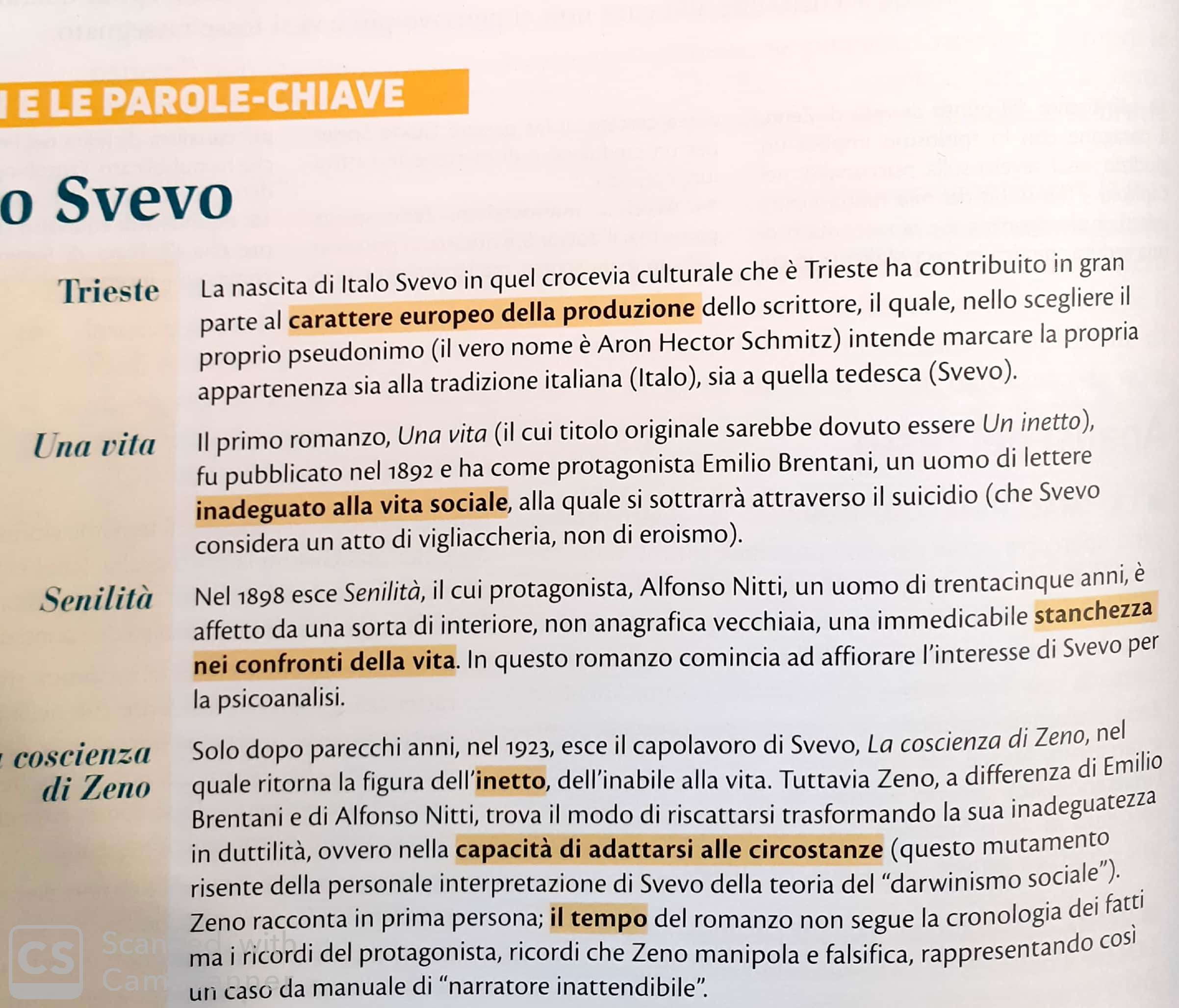 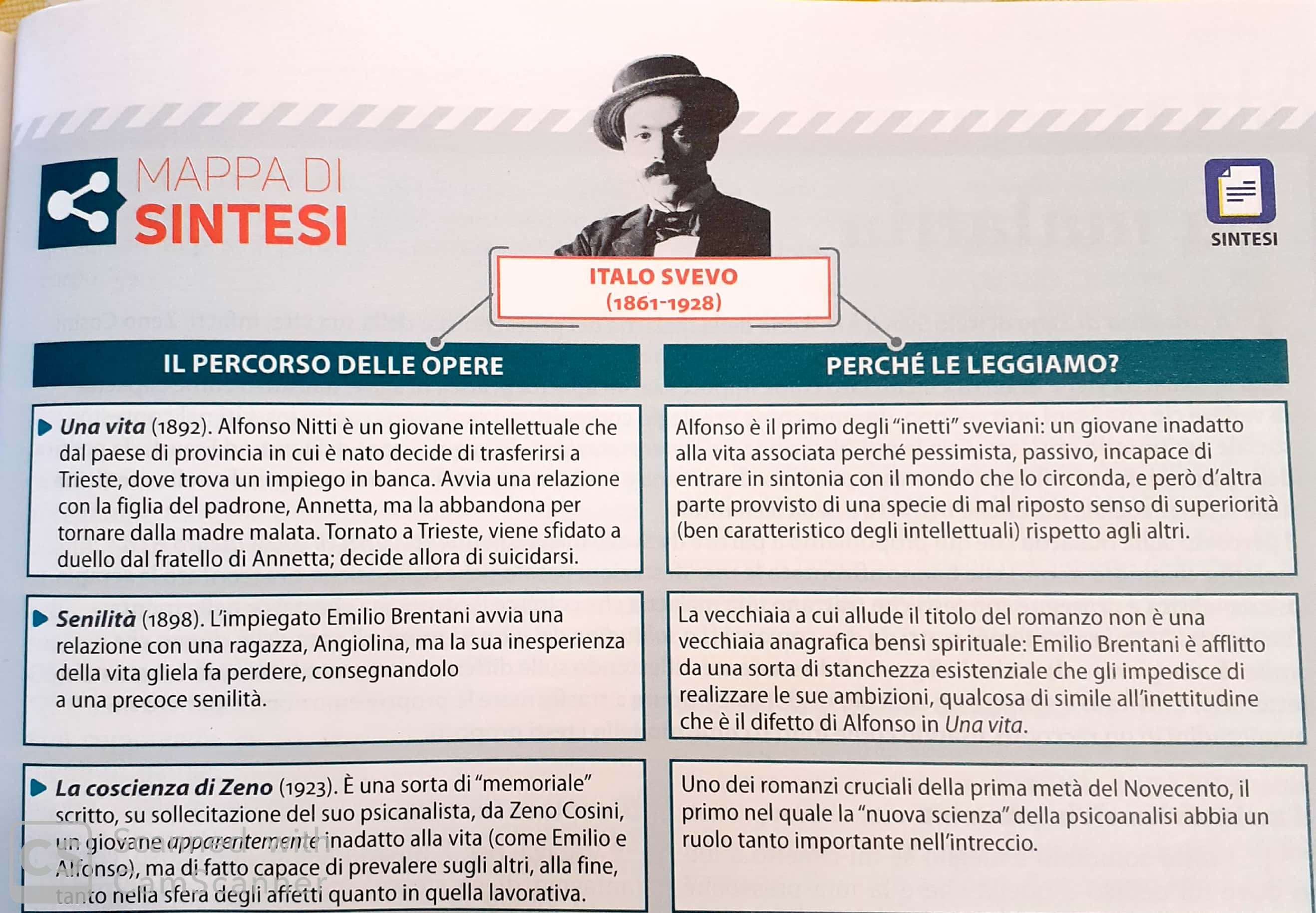 Italo Svevo non era il vero nome dell’autore                                                                             V     FProtagonista del romanzo Una vita è un uomo affermato e vincente                                   V    FFondamentale per la stesura della Coscienza, fu l’incontro di Svevo con la psicanalisi      V    FIl protagonista della Coscienza, Zeno, alla fine del romanzo riesce ad ottenere un successo economico                                                                                                                                         V    FZeno non riconosce nel vizio del fumo l’origine dei suoi malanni                                           V    F